Publicado en México el 13/10/2020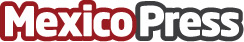 Alianza entre Facturama y Konfio impulsará el crecimiento de las Pymes Mexicanas con financiamiento"La Alianza permitirá a los negocios obtener préstamos hasta por 2 millones de pesos"Datos de contacto:Martin Arochi Briones COO FACTURAMA INC.4442045111Nota de prensa publicada en: https://www.mexicopress.com.mx/alianza-entre-facturama-y-konfio-impulsara-el Categorías: Finanzas Emprendedores E-Commerce Recursos humanos Ciudad de México http://www.mexicopress.com.mx